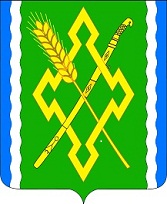 АДМИНИСТРАЦИЯ НОВОЛАБИНСКОГО СЕЛЬСКОГО ПОСЕЛЕНИЯ УСТЬ-ЛАБИНСКОГО  РАЙОНА П О С Т А Н О В Л Е Н И Еот 01 марта 2016г.                                                                                       № 56станица НоволабинскаяОб утверждении ведомственной целевой программы «Кадровое обеспечение сферы культуры и искусства Новолабинского сельского поселения Усть-Лабинского района на 2016 год»В соответствии с Федеральным законом от 7 мая 2013 года № 104-ФЗ «О внесении изменений в бюджетный кодекс Российской Федерации и отдельные законодательные акты Российской Федерации в связи с совершенствованием бюджетного процесса», а также постановлением главы администрации (губернатора) Краснодарского края от 20 июня 2013 года № 607 «О государственных программах Краснодарского края»  п о с т а н о в л я ю:1. Утвердить ведомственную целевую программу «Кадровое обеспечение сферы культуры и искусства Новолабинского сельского поселения Усть-Лабинского района на 2016 год» (прилагается).2. Финансирование мероприятий на реализацию ведомственной целевой программы «Кадровое обеспечение сферы культуры и искусства Новолабинского сельского поселения Усть-Лабинского района» на 2016 год производить в пределах средств, предусмотренных в бюджете Новолабинского сельского поселения Усть-Лабинского района на 2016 год.3. Общему отделу (Ковешниковой) обнародовать настоящее постановление.4. Контроль за выполнением настоящего постановления возложить на начальника финансового отдела Новолабинского сельского поселения Усть-Лабинского района В.В.Пензеву.5. Настоящее постановление вступает в силу со дня его обнародования и распространяется на правоотношения, возникшие 01 января 2016 года..Приложениек постановлению администрацииНоволабинского сельского поселения Усть-Лабинского района от «01» марта . № 56Ведомственная целевая программа«Кадровое обеспечение сферы культуры и искусства Новолабинского сельского поселения Усть-Лабинского района на 2016 год»Паспортведомственной целевой программы «Кадровое обеспечение сферы культуры и искусства Новолабинского сельского поселения Усть-Лабинского района на 2016 год»1. Обоснование ПрограммыПроводимая в муниципальном образовании Новолабинское сельское поселение Усть-Лабинского района широкомасштабная модернизация всех сфер деятельности ставит задачи по совершенствованию стратегической политики в сфере культуры, направленной на повышение качества обслуживания населения и расширение ассортимента предоставляемых социально-культурных услуг.В этой связи в разряд первоочередных выдвинуты задачи подготовки кадров культуры и их социальной поддержки.Среди работников культуры заметно увеличилось число, имеющих непрофильное образование. Наблюдается текучесть кадров. Возрастной порог работников превысил средний возраст. Нет притока молодых специалистов.Это происходит из-за социальной незащищенности и низкой заработной платы работников. Дальнейшее отсутствие единого системного подхода к решению вопросов финансирования кадров отрасли неизбежно приведет к уменьшению количества работников и оттока работников со специальным образованием.Решение вышеуказанных проблем возможно только программным методом.2. Цели, задачи, сроки реализации ПрограммыПрограмма призвана способствовать улучшению подготовки кадров, повышению уровня профессионального мастерства, квалификации, качества и эффективности работы руководителей и специалистов муниципальных учреждений.Для достижения основных целей Программы необходимо решение дополнительного финансирования работников учреждений за счет финансирования расходных обязательств муниципального бюджета.Для контроля конечных результатов реализации Программы будет использоваться следующий показатель:- степень использования средств, выделенных на реализацию программных мероприятий. 3. Ресурсное обеспечение ПрограммыРеализация Программы предусматривается за счет средств местного бюджета.Перечень должностей отдельных категорий работников муниципальных учреждений, подведомственных администрации Новолабинского сельского поселения Усть-Лабинского района:1. Должности работников учреждений культурно-досугового центра (Директор, костюмер);2. Должность работников библиотек (Директор).4. Оценка социально-экономической эффективности ПрограммыПоследовательная реализация Программы позволит:- сохранить и пополнить кадровый потенциал учреждений культуры;- повысить качественный уровень исполнения работниками своих должностных обязанностей и оказываемых ими услуг.Увеличить доступность и расширить объем предлагаемых населению культурных благ и информированности  в сфере культуры.5. Организация управления и контроля за ходом реализации Программы. Оценка эффективности реализации ПрограммыАдминистрация Новолабинского сельского поселения Усть-Лабинского района отвечает за реализацию Программы в целом, обеспечивает согласованные действия по подготовке и реализации оказанных мероприятий, целевому и эффективному использованию средств местного бюджета.Контроль за выполнением Программы осуществляет Администрация Новолабинского сельского поселения Усть-Лабинского района.Начальник финансового отдела                       В.В.ПензеваГлава Новолабинского сельского поселения Усть-Лабинского района                     А.Э.СарематНаименование программыВедомственная целевая программа «Кадровое обеспечение сферы культуры и искусства Новолабинского сельского поселения Усть-Лабинского района на 2016 год (далее - Программа)Основание для разработки ПрограммыГосударственная программаКраснодарского края «Развитиекультуры», подпрограмма«Кадровое обеспечение сферы культурыи искусства» на 2016 год.Заказчик программыАдминистрация Новолабинского сельского поселения Усть-Лабинского районаРазработчик программыАдминистрация Новолабинского сельского поселения Усть-Лабинского районаИсполнители мероприятий ПрограммыАдминистрация Новолабинского сельского поселения Усть-Лабинского района, подведомственные учрежденияКоординатор ПрограммыАдминистрация Новолабинского сельского поселения Усть-Лабинского районаНаименование разделовСоциальная поддержка работников муниципальных учреждений, подведомственных администрации Новолабинского сельского поселения Усть-Лабинского районаЦель и задачи Программыстимулирование отдельных категорий работников муниципальных учреждений в сфере культуры и искусстваСрок реализации Программы2016 годОбъемы и источники финансирования Программыобъем финансирования на 2016 год – 140616,00(Сто сорок тысяч шестьсот шестнадцать) рублей из бюджета Новолабинского сельского поселения Усть-Лабинского района.Ожидаемые результаты реализации ПрограммыСохранение и пополнение кадрового потенциала муниципальных учреждений в сфере культуры и искусства.Создание благоприятных условий для творческой деятельности подведомственных учреждений в сфере культуры и искусстваОрганизация контроля за исполнением ПрограммыАдминистрация Новолабинского сельского поселения Усть-Лабинского района;Совет Новолабинского сельского поселения Усть-Лабинского района.№ п/пНаименование мероприятияОбъем финансирования из бюджета Новолабинского сельского поселения Усть-Лабинского района (рублей) на 2016 годИсполнительДенежные выплаты стимулирующего характера с 1 января 2014 года в размере 3000 рублей в месяц работникам подведомственных учреждений, Новолабинского сельского поселения Усть-Лабинского района согласно перечню (с начислениями на оплату труда)140616,00Администрация Новолабинского сельского поселения Усть-Лабинского районаИтого140616,00Администрация Новолабинского сельского поселения Усть-Лабинского района